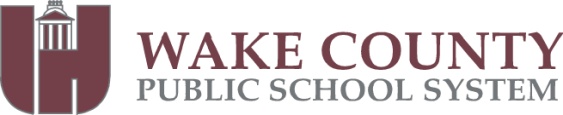 Dear Parent/Guardians,Your child is currently studying Exploration, the Atlantic Slave Trade, and the Middle Passage as a part of the coursework in World History. As part of his/her coursework and to enhance the understanding of this unit I am planning on showing the first episode of the new History Channel version of Roots at the end of this unit. I feel that this episode provides supplemental information for the unit and will continue with our theme of perspectives throughout history. This mini series is NR but from other reviews is considered TV14 due to violence and language. If you do not want your child to participate in watching this episode, please let me know and I will provide an alternative assignment.We study the importance of perspective throughout history in our class. Two of the major themes of this episode are inequality and looking at things from multiple points of view. This episode, and series as a whole, demonstrates both of these themes very well and shows students how important it is to see the history from multiple perspectives. I can assure you that this episode will be shown in appropriate context, including discussion and activities before and after viewing.Please complete the form below either authorizing or exempting you child from viewing this episode of Roots. Feel free to contact me with any questions.Sincerely,Julia Andersonjmanderson@wcpss.netName of Student:________________________________________________________________ My child MAY participate_______________ My child MAY NOT participateParent/Guardian signature:__________________________________________________Parent/Guardian print name:________________________________________________